我的功課表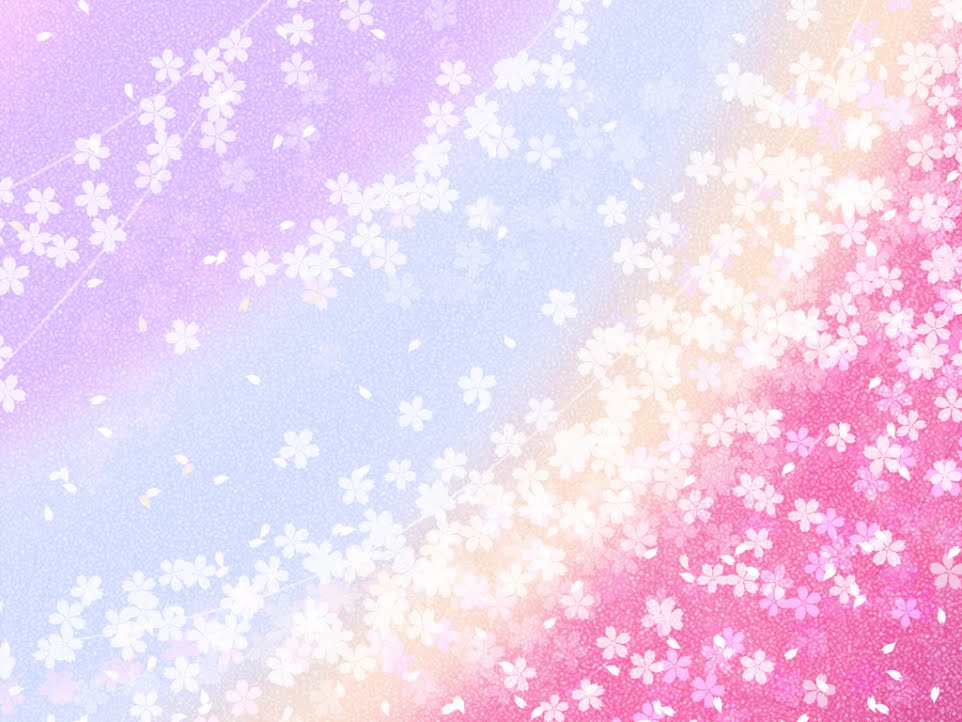 星期一二三四五1國語國語社會國語綜合2自然數學社會國語數學3音樂鄉土國語自然社會4數學健康數學自然國語午休時間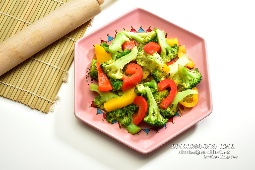 午休時間午休時間午休時間午休時間午休時間5美勞資訊放學英語放學6體育英語放學綜合放學7美勞綜合放學體育放學